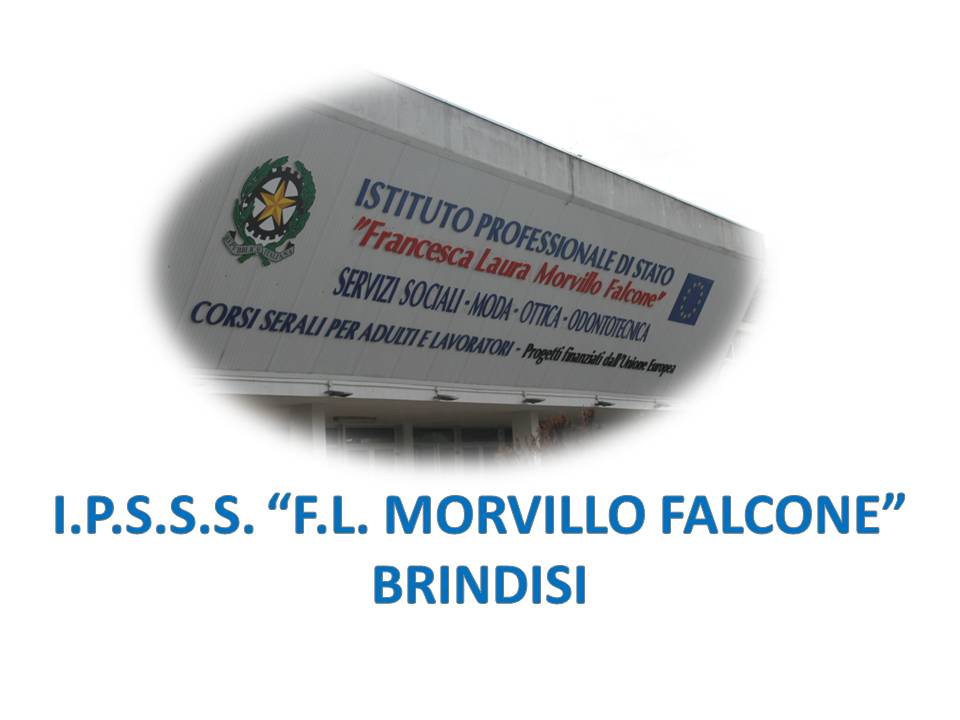 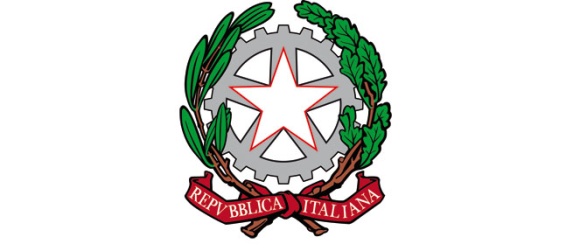 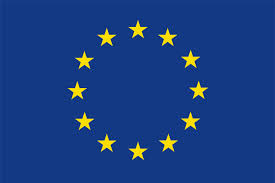 ISTITUTO PROFESSIONALE DI STATO PER I SERVIZI SOCIALI“Francesca Laura MORVILLO FALCONE”Via Galanti, 1 - Tel. 0831/513991brrf010008@istruzione.it – brrf010008@pec.istruzione.it  www.morvillofalconebrindisi.edu.it72100   B R I N D I S IMATERIA: Insegnamento Religione Cattolica (ore settimanali: 1 ora settimanale).CLASSE: VB OTTICO ANNO SCOLASTICO: 2021/2022DOCENTE: Ugolini CristinaLibro di testo:IL RESPIRO DEI GIORNIArgomenti: -     1 IL MISTERO DELLA VITA E DELLA PERSONA2 IL VALORE DELLA VITA E DELLA PERSONA3 IL DESTINO ULTIMO DELL’UOMOArgomenti di Educazione Civica:EDUCAZIONE ALLA LEGALITA’IL VOLONTARIATOCONTENUTIAscolto e analisi del canto “Che sia Benedetta”,Le caratteristiche della persona,La sacralità della vita – Ascolto del canto “La vita è un dono”,L’aborto,Fecondazione assistita: omologa ed eterologa,La mafia e le sue origini,La legalità e la storia di Peppino Impastato,Il volontariato,La solidarietà e la condivisione nel volontariato,La Carta dei valori del volontariato,Le associazioni di volontariato,La posizione dela Chiesa in merito alla fecondazione artificiale,Commento di una testimonianza “Uno straordinario progetto d’amore di none Valentino”, La Bioetica laica e la Bioetica Cattolica,L’Eutanasia / Dolce morteIl testamento biologico,La Pasqua cristiana,DAT e fine vita,La pena di morte,Lettura e analisi della lettera di Carla Tacher condannata a morte nel Texas,La speranza cristiana.Brindisi, 9 giugno 2022Gli alunni	         Il docente              Ugolini Cristina